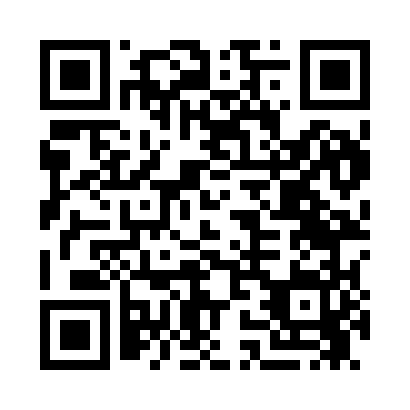 Prayer times for Kampos, Nevada, USAMon 1 Jul 2024 - Wed 31 Jul 2024High Latitude Method: Angle Based RulePrayer Calculation Method: Islamic Society of North AmericaAsar Calculation Method: ShafiPrayer times provided by https://www.salahtimes.comDateDayFajrSunriseDhuhrAsrMaghribIsha1Mon3:415:2012:514:518:2210:002Tue3:425:2012:514:518:2210:003Wed3:425:2112:514:518:2110:004Thu3:435:2112:514:518:219:595Fri3:445:2212:524:518:219:596Sat3:455:2312:524:518:219:587Sun3:465:2312:524:518:209:588Mon3:475:2412:524:518:209:579Tue3:485:2512:524:518:199:5610Wed3:495:2512:524:518:199:5511Thu3:505:2612:524:518:199:5512Fri3:515:2712:534:518:189:5413Sat3:525:2812:534:518:179:5314Sun3:535:2812:534:518:179:5215Mon3:545:2912:534:518:169:5116Tue3:555:3012:534:518:169:5017Wed3:565:3112:534:518:159:4918Thu3:585:3212:534:518:149:4819Fri3:595:3212:534:518:149:4720Sat4:005:3312:534:518:139:4621Sun4:015:3412:534:518:129:4522Mon4:025:3512:534:508:119:4423Tue4:045:3612:534:508:109:4224Wed4:055:3712:534:508:099:4125Thu4:065:3812:534:508:099:4026Fri4:085:3912:534:498:089:3827Sat4:095:4012:534:498:079:3728Sun4:105:4012:534:498:069:3629Mon4:125:4112:534:498:059:3430Tue4:135:4212:534:488:049:3331Wed4:145:4312:534:488:039:31